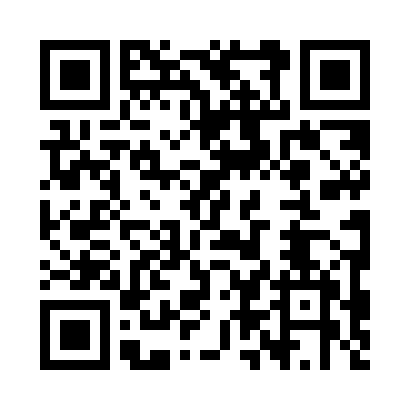 Prayer times for Steszewice, PolandWed 1 May 2024 - Fri 31 May 2024High Latitude Method: Angle Based RulePrayer Calculation Method: Muslim World LeagueAsar Calculation Method: HanafiPrayer times provided by https://www.salahtimes.comDateDayFajrSunriseDhuhrAsrMaghribIsha1Wed2:415:1912:485:578:1810:442Thu2:375:1712:485:588:2010:483Fri2:355:1512:485:598:2210:514Sat2:345:1312:486:008:2410:545Sun2:345:1112:486:018:2510:546Mon2:335:1012:486:028:2710:557Tue2:325:0812:486:038:2910:568Wed2:315:0612:486:048:3010:569Thu2:315:0412:486:058:3210:5710Fri2:305:0212:486:068:3410:5811Sat2:295:0112:486:078:3510:5812Sun2:284:5912:486:088:3710:5913Mon2:284:5812:486:098:3811:0014Tue2:274:5612:486:108:4011:0115Wed2:274:5412:486:118:4211:0116Thu2:264:5312:486:118:4311:0217Fri2:254:5112:486:128:4511:0318Sat2:254:5012:486:138:4611:0319Sun2:244:4812:486:148:4811:0420Mon2:244:4712:486:158:4911:0521Tue2:234:4612:486:168:5111:0522Wed2:234:4412:486:178:5211:0623Thu2:224:4312:486:178:5311:0724Fri2:224:4212:486:188:5511:0725Sat2:214:4112:486:198:5611:0826Sun2:214:4012:486:208:5811:0927Mon2:214:3912:486:218:5911:0928Tue2:204:3812:496:219:0011:1029Wed2:204:3712:496:229:0111:1030Thu2:204:3612:496:239:0311:1131Fri2:194:3512:496:249:0411:12